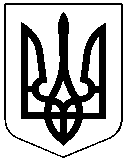 ЧЕРКАСЬКА РАЙОННА РАДАРОЗПОРЯДЖЕННЯ30.11.2023											№48Про нагородження ПочесноюГрамотою Черкаської районноїради і Черкаської районноїдержавної адміністраціїВідповідно до статті 55 Закону України "Про місцеве самоврядування в Україні", рішення районної ради від 18.02.2004 № 14-8 "Про Почесну Грамоту Черкаської районної ради і Черкаської районної державної адміністрації", враховуючи клопотання виконавчого комітету Михайлівської сільської ради 30.11.2023 №569/02-09зобов'язую: НАГОРОДИТИ Почесною Грамотою Черкаської районної ради і Черкаської районної державної адміністрації за вагомий внесок у розвиток волонтерського руху, сумлінну самовіддану працю, підтримку військових Збройних Сил України та з нагоди відзначення Міжнародного дня волонтера:ЛІВІЦЬКУ Людмилу Іванівну, волонтерку, жительку с.Михайлівка Черкаського району Черкаської області;Трудовий колектив закладу дошкільної освіти "Сонечко" с.Пляківка Михайлівської сільської ради Черкаського району Черкаської області  (директор – Шакалій Інна Вікторівна);Група волонтерів Михайлівської територіальної громади Черкаського району Черкаської області "Бджілки-трудівниці" (керівник – Шевчук Любов Іванівна).Голова							Олександр ВАСИЛЕНКО